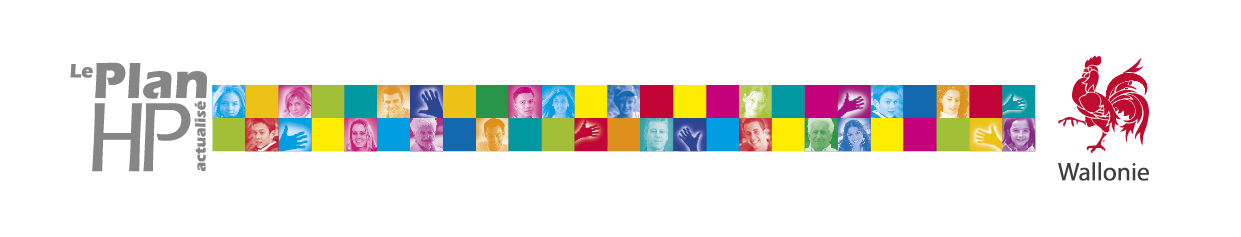 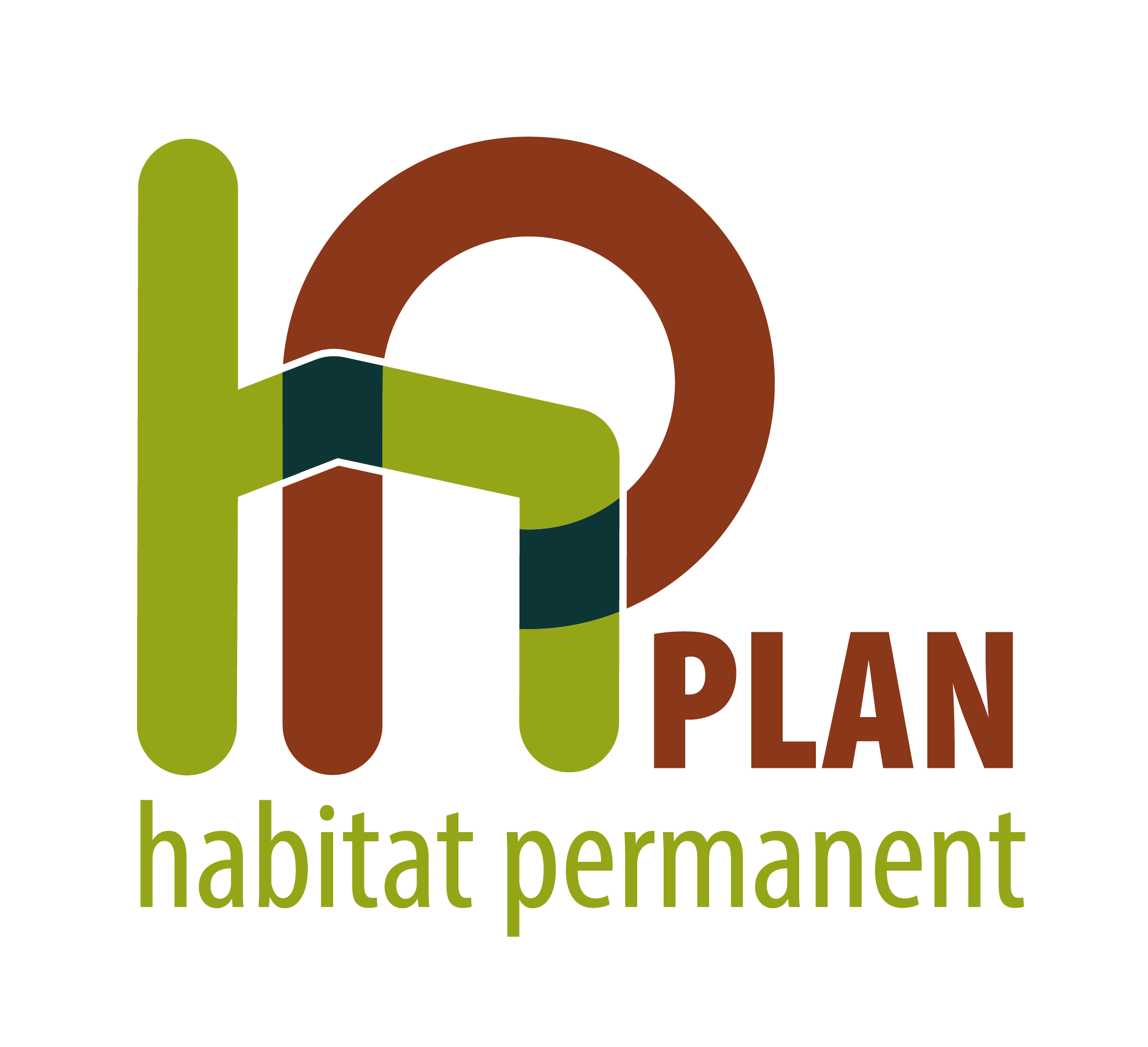 Subvention à l’acquisition de parcelles dans le cadre du Plan HP – budget 2022 FORMULAIRE DE DEMANDE DE LIQUIDATION D'UNE SUBVENTIONNom de la commune :…………………………………….Ce formulaire est à adresser au :SPW LogementDirection des Etudes et de la Qualité du logementAvenue des Brigades d'Irlande 15100 NAMURTél : 081/33.23.72Courriel : vivianne.polet@spw.wallonie.be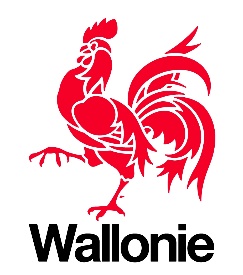 FORMULAIRE DE DEMANDE DE LIQUIDATION D’UNE SUBVENTIONSubvention à l’acquisition de parcelles dans le cadre du Plan HPCADRE 1 : Coordonnées du demandeur (à compléter en caractères d’imprimerie)ADMINISTRATION COMMUNALE DE Rue et n° :Code postal :		         Localité :Téléphone :					N° de compte européen sur lequel peut être versée la subvention :BIC de la banque :Représentée par :Le (la) Bourgmestre :Nom :					Prénom :Le (la) Directeur (trice) général(e)Nom :					Prénom :La commune est-elle conventionnée avec la Wallonie au moment de la signature de l’acte authentique d’acquisition ? OUI/NONCADRE 2 : Coordonnées de l’équipement à vocation touristique concerné et caractéristiques de la/des parcelle(s) dont l’acquisition est réalisée (à compléter en caractères d’imprimerie)Dénomination de l’équipement touristique concerné :Situé en : Phase 1 – Phase 2 - Habitat vert (barrer les mentions inutiles)Rue et n°:Code postal :		Localité :N° de la/des parcelle(s) :Mentions cadastrales (à mettre en relation avec chaque parcelle) :Superficie (idem) :		m²La/les parcelle(s) dont l’acquisition est réalisée était(ent) libre(s) d’occupation à titre de résidence permanente ou les occupants ont trouvé volontairement une solution de relogementOUI/NONLa Commune s’engage à remettre la/les parcelle(s) acquise(s) en état et à la/les maintenir libre(s) de toute occupation résidentielle jusqu’à la mise en œuvre d’un processus de réhabilitation (si Phase 1 ou Phase 2)OUI/NONLa Commune s’engage à avertir la Wallonie en cas de revente de parcelle (dans le cadre d’un processus de réhabilitation ultérieur)OUI/NONLa Commune s’engage à remettre la/les parcelle(s) acquise(s) en état et à la/les maintenir propriété publique (si habitat vert)OUI/NONCadre 3 : Evaluation du coût d’acquisition de chaque parcelle sur base de l’estimation du Comité d’acquisition d’immeuble/ du receveur de l’enregistrement/d’un notaire/d’un géomètre ou d’un architecte,* coût estimé du m² de terrain dans l’équipement touristique concerné :………soit un total pour la parcelle n°--- de :………ou * coût estimé de la parcelle référencée    ……      (Uniquement le fonds vierge) : ……….Prix final d’acquisition de la parcelle : Cadre 4 : Documents à joindre au formulaire de demande en vue de la liquidation de la subvention un plan d’ensemble de l’équipement touristique précisant l’emplacement de la/des parcelle(s) dont l’acquisition est envisagée ;un extrait de plan cadastral avec mentions de la/des parcelle(s) concernée(s) ;deux photos distinctes de chaque parcelle ;une estimation de la valeur de chaque parcelle établie par le Comité d’acquisition d’immeubles, le receveur de l’enregistrement, un notaire, un géomètre-expert immobilier inscrit au tableau tenu par le conseil fédéral des géomètres-experts ou un architecte inscrit à l’ordre des architectes; dans l’hypothèse où une parcelle serait construite, il sera indispensable que l’estimation vise distinctement la ou les constructions et le fonds vierge;la délibération par laquelle la commune approuve l’acquisition envisagée ; en Phase 1 et 2, la délibération devra mentionner l’engagement de la commune de geler les parcelles acquises jusqu’à la mise en œuvre d’un processus de réhabilitation de l’équipement ; en zone d’habitat vert, la délibération devra mentionner l’affectation envisagée pour la parcelle acquise, cette dernière devant en tout état de cause rester propriété publique ;une copie de l’acte authentique d’acquisition de chaque parcelle.Fait à ………………………………………………………………………………, le …………………………………………………Le(la)  Directeur(trice) général(e),					Le(la)  Bourgmestre,